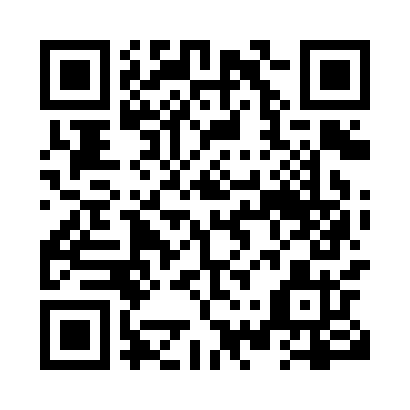 Prayer times for Bournemouth, Saskatchewan, CanadaMon 1 Jul 2024 - Wed 31 Jul 2024High Latitude Method: Angle Based RulePrayer Calculation Method: Islamic Society of North AmericaAsar Calculation Method: HanafiPrayer times provided by https://www.salahtimes.comDateDayFajrSunriseDhuhrAsrMaghribIsha1Mon3:034:501:166:569:4111:282Tue3:034:511:166:559:4111:283Wed3:044:511:166:559:4011:284Thu3:044:521:166:559:4011:285Fri3:054:531:166:559:3911:286Sat3:054:541:176:559:3911:277Sun3:064:551:176:549:3811:278Mon3:064:561:176:549:3711:279Tue3:074:571:176:549:3611:2610Wed3:084:581:176:539:3511:2611Thu3:085:001:176:539:3411:2612Fri3:095:011:176:529:3311:2513Sat3:105:021:176:529:3211:2514Sun3:105:031:186:519:3111:2415Mon3:115:051:186:519:3011:2416Tue3:125:061:186:509:2911:2317Wed3:125:071:186:509:2811:2318Thu3:135:091:186:499:2711:2219Fri3:145:101:186:489:2511:2220Sat3:155:111:186:489:2411:2121Sun3:155:131:186:479:2311:2022Mon3:165:141:186:469:2111:1923Tue3:175:161:186:459:2011:1924Wed3:185:171:186:449:1811:1825Thu3:185:191:186:449:1711:1726Fri3:195:201:186:439:1511:1627Sat3:205:221:186:429:1411:1628Sun3:215:231:186:419:1211:1529Mon3:215:251:186:409:1011:1430Tue3:225:271:186:399:0911:1331Wed3:235:281:186:389:0711:12